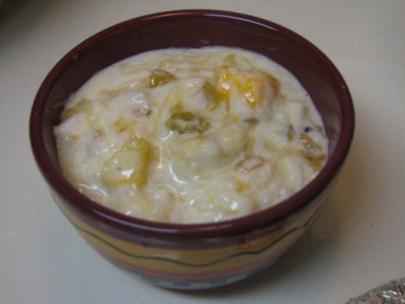 Cida DahiPreparation Time: 1 hourServings: 4 Ingredients: Chida [chipped rice] – 350 gMilk - 500 mlCardamom powder - 2 tspSugar – 275 gCondensed milk - 6 tbsp Yoghurt - 500 mlHoney - 3 tbsp Mangoes, bananas, apple, litchi (Optional) Instructions:  Wash the chipped rice and drain. Soak the chipped rice in milk for an hour along with sugar and cardamom powder.Once it has come to room temperature, add condensed milk, yoghurt and honey. Mix well to combine. Chop the fruits and add them to the mixture.  Offer to Krishna with love and devotion! 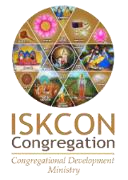 Bhakti Kids. (2021). 